О занесении на Доску Почета муниципального образования «Майминский район»В целях прославления человека труда, воспитания молодежи на славных трудовых традициях, повышения эффективности производства, за заслуги в различных отраслях производственной и социально-культурной деятельности Майминского района, постановляю:1. Занести на Доску Почета муниципального образования «Майминский район»:- Крылатову Натэллу Евгеньевну – учителя русского языка и литературы МБУ ОУ «Майминская средняя общеобразовательная школа №1».- Симонову Татьяну Михайловну- преподавателя отделения ранне-эстетического развития МБУ ДО «Майминская детская школа искусств».- Шаляпина Павла Климентьевича – преподавателя информатики и информационно-коммуникационных технологий Автономного профессионального образовательного учреждения РА «Майминский сельскохозяйственный техникум».- Новгородову Веру Яковлевну – фельдшера здравпункта МБДОУ «Светлячок».- Трехпольник Владимира Георгиевича – водителя грузового автомобиля МБУ «Майма ЖКХ» МО «Майминское сельское поселение».- Каньшина Алексея Николаевича – мастера леса Манжерокского участкового лесничества КУ РА «Майминское лесничество».- Ирлик Валентину Александровну – главного бухгалтера АУ РА «АРИ Экология».- Ухналь Виктора Михайловича – начальник Управления Пенсионного фонда РФ в Майминском районе. - Стороженко Олесю Владимировну – техника инвентаризационнотехнических работ МУП «БТИ» МО «Майминский район».- Рюмкина Сергея Александровича – старшего участкового уполномоченногог полиции отделения участковых уполномоченных полиции и по делам несовершеннолетних межмуниципального отдела МВД России «Майминский» РА.2. Автономному учреждению редакции газеты «Сельчанка в Майминском районе» (О.И. Скоковой) опубликовать настоящее Постановление в газете «Сельчанка».3. Муниципальному казенному учреждению «Управление по обеспечению деятельности Администрации МО «Майминский район» (Кузнецову Е.А.) разместить настоящее Постановление на официальном сайте Администрации муниципального образования «Майминский район» в сети Интернет.4.   Контроль  за исполнением настоящего Постановления возложить на заместителя Главы по социальным вопросам Администрации муниципального образования «Майминский район» Н.А. Тынькову.Глава Администрации                                                                                Е.А. Понпа                                                   Республика АлтайАдминистрациямуниципального образования«Майминский район»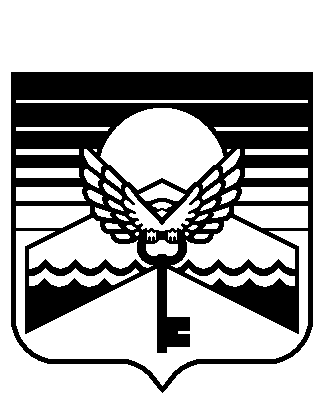 Алтай Республика«Майма аймак» деп муниципалтÖзÖлмÖнинг администрациязыПОСТАНОВЛЕНИЕ JÖП«____» ________________ 2016 года № ____с. Майма«____» ________________ 2016 года № ____с. Майма«____» ________________ 2016 года № ____с. Майма